I grupa – Teorija Big Bang-aNapraviti sajt pod imenom 4x Prezime Ime  u LocalDisc D.Sajt se sastoji od dve stranice: default.html i dokazi.html koje imaju isti raspored strane - 4 sloja: navigacija, levi i desni, kao i omotac kojim se centrira sadržaj u pretraživaču.U spoljnom CSS fajlu format.css kreirati sledeće stilove (mere bez jedinica su u pikselima):sve margine u prozoru iznose 0sloj navigacija je širine 996, visine 58, a udaljenost od vrha stranice je 100. Veličina slova je 24pt, a poravnanje teksta je centralno. Boja pozadine je #FF00FFsloj levi je crne boje, širine 498, visine 577, a od vrha strane je udaljen 158. Boja slova je #FFFF00.sloj desni je širine 498, visine 577, od vrha strane je udaljen 158, a od levog kraja 498. Boja pozadine je #000099, a boja slova belasloj omotac je širine 996, sve margine su autoza sliku na drugoj strani (dokazi) kreira se stil .slika koji postavlja gornju i levu marginu oko slike na 80pasusi imaju padding sa leve i desne strane po 5naslovi h2 imaju padding sa leve strane 5default.html:Title je Početna strana. Smisliti i podesiti ključne reči i opis straniceDokazi i problemi je link ka stranici dokazi.htmlIzvor je spoljni link: http://sh.wikipedia.org/wiki/Veliki_prasakNaslov u sloju levi je centriran i tipa Heading 1. Veličina slova u prvom pasusu je 18pt i boldovana suSlika u sloju desni je hubble.jpg. Alternativni tekst je Hubble Deep Fielddokazi.html:Title je Dokazi i problemi. Smisliti i podesiti ključne reči i opis stranicePočetna strana je link ka stranici default.htmlIzvor je spoljni link: http://sh.wikipedia.org/wiki/Veliki_prasakNaslovi u sloju levi su tipa Heading 2Kreirati od teksta uređenu i neuređenu listu kao na sliciNaslov u sloju desni je centriran i tipa Heading 1. Slika buducnost-svemira.jpg je umetnuta u sledećem pasusu i ima stil .slika. Alternativni tekst je Buducnost svemiraDEFAULT.HTML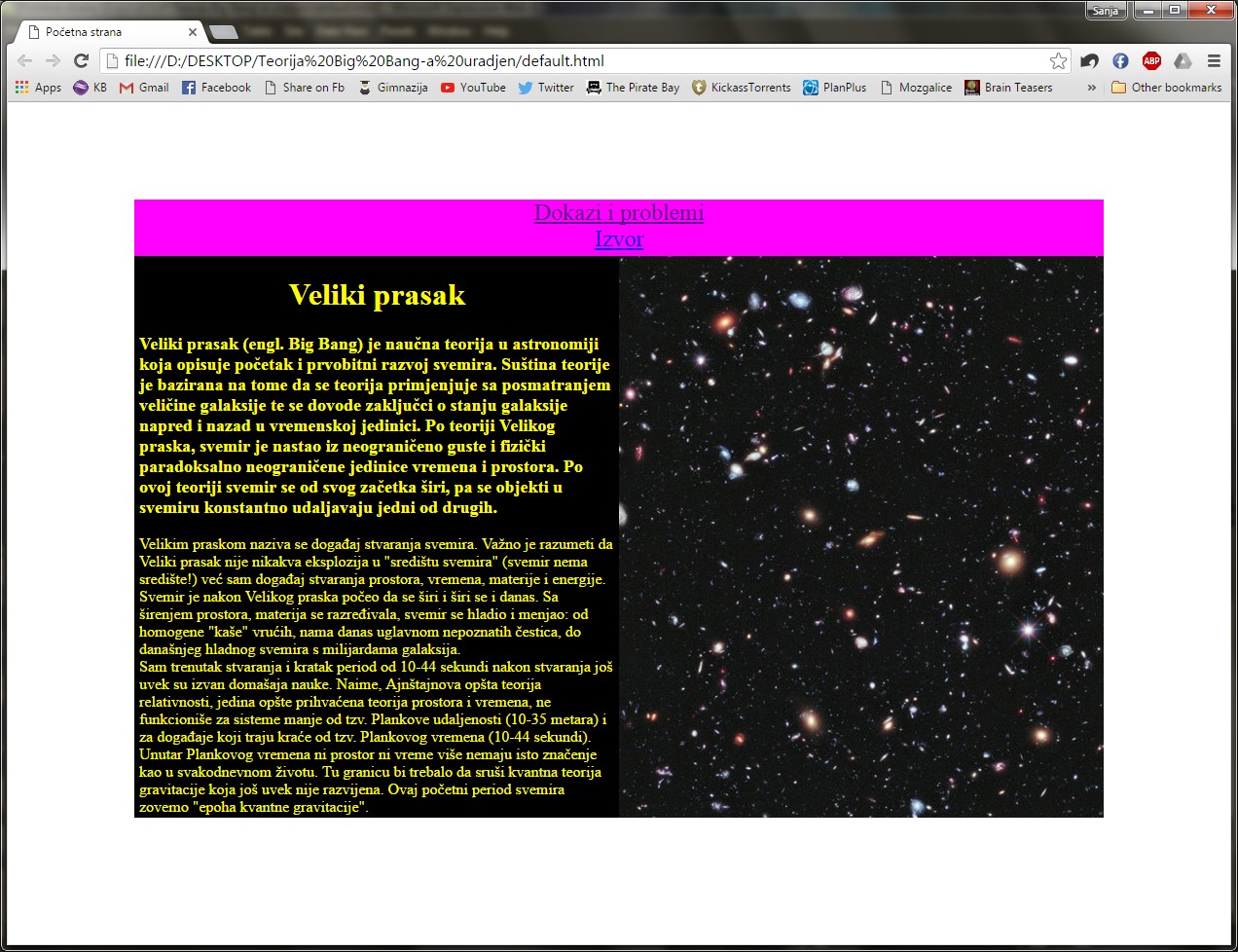 DOKAZI.HTML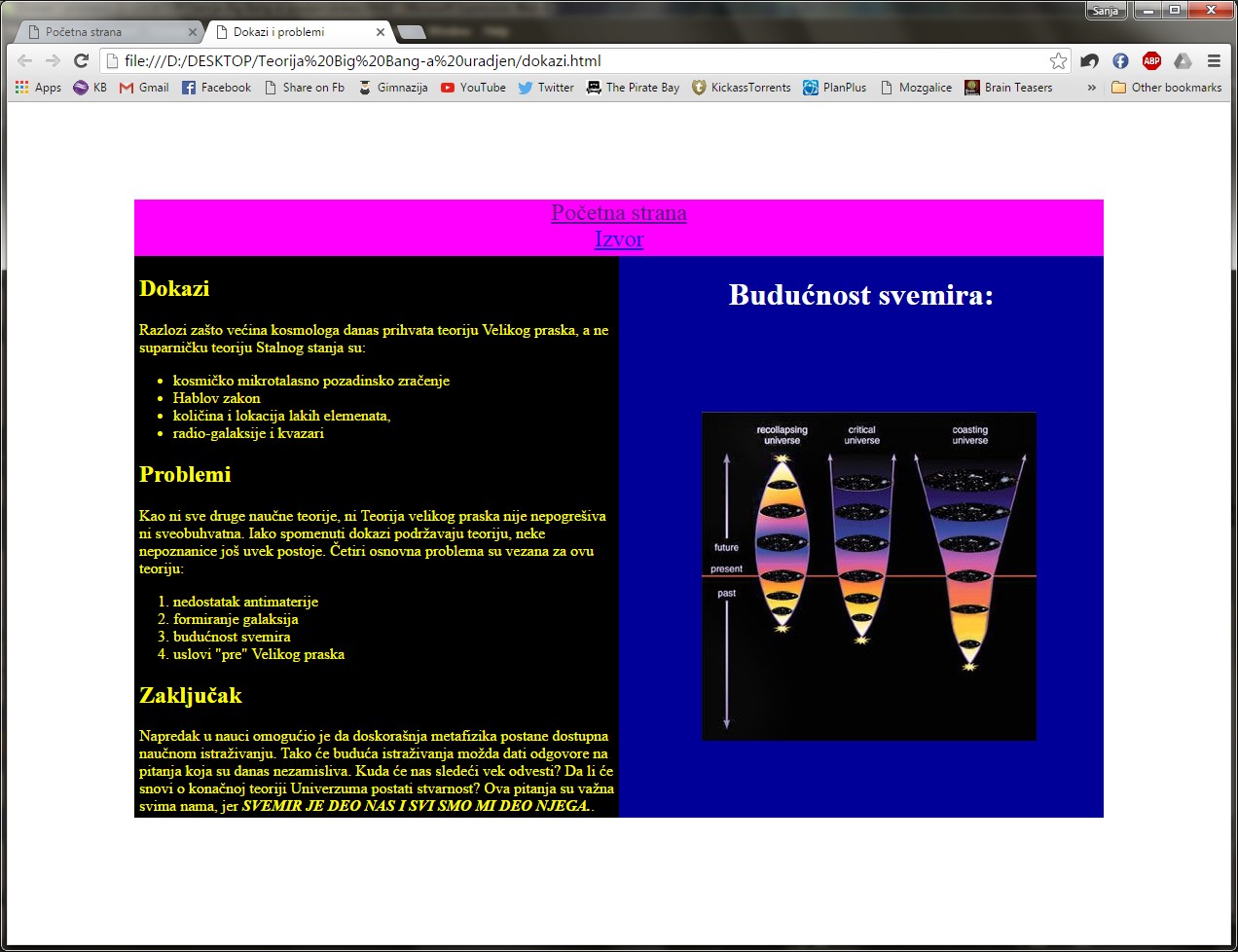 OVO NEĆETE DOBITI NA KONTROLNOM (IZGLED CSS FAJL-a)body {	margin: 0px;}#navigacija {	background-color: #FF00FF;	position: absolute;	width: 996px;	height: 58px;	top: 100px;	font-size: 24px;	text-align: center;}#levi {	background-color: #000000;	position: absolute;	height: 577px;	width: 498px;	top: 158px;	color: #FFFF00;}#desni {	background-color: #000099;	position: absolute;	width: 498px;	height: 577px;	top: 158px;	left: 498px;	color: #FFFFFF;}.slika {	margin-top: 80px;	margin-left: 80px;}#omotac {	position: relative;	width: 996px;	margin: auto;}p {	padding-right: 5px;	padding-left: 5px;}h2 {	padding-left: 5px;}